РАНГ ЛИСТА НА КАНДИДАТИ СО БОДОВИ ОД ПРЕТХОДНО ОБРАЗОВАНИЕ
ПИЈАНО И ХАРМОНИКА
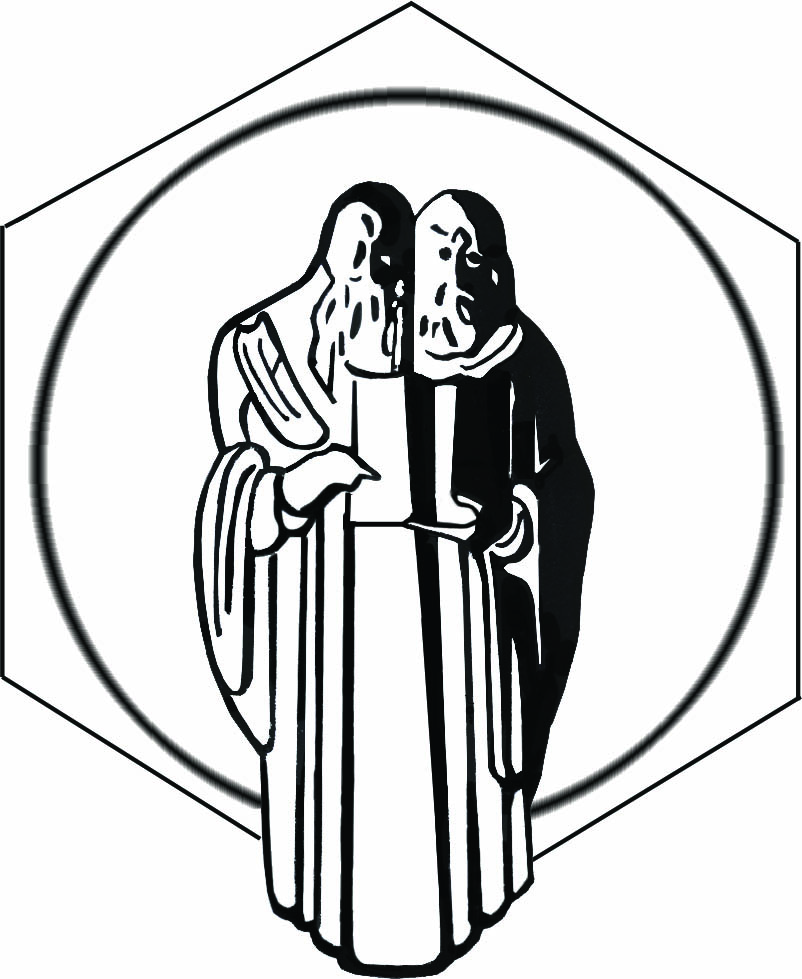 Република Северна МакедонијаУниверзитет „Св. Кирил и Методиј“ во СкопјеФакултет за музичка уметност – СкопјеПиту Гули бр. 1,  1000 Скопје, Република Северна Македонијаhttp://fmu.ukim.edu.mk/тел. +389 (0)2 3134 345  email: fmu@fmu.ukim.edu.mk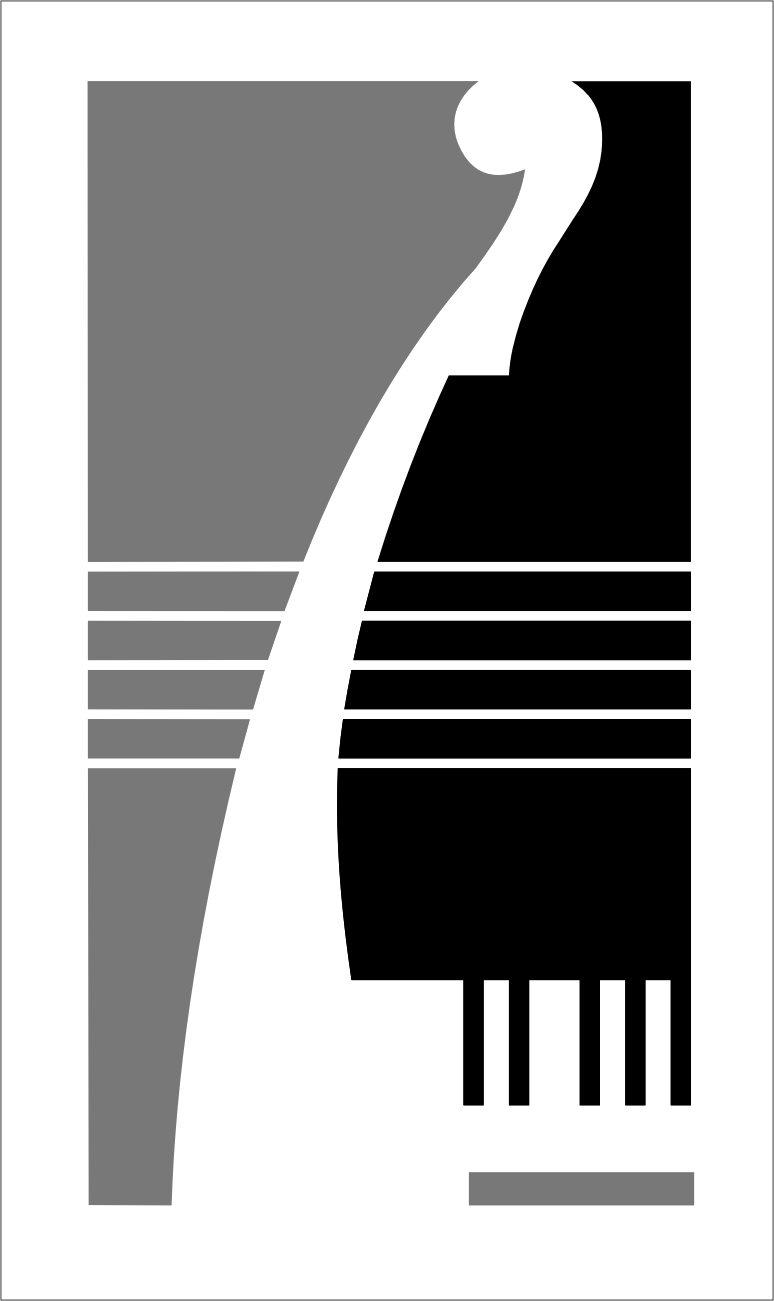 Ред.бр.ИДПрв избор на студиска програмаСогласност за кофинансирањеРедослед на избор на студиски програмиУспехМатура/Стручни предметиВкупно поениПоени од приеменИНСТРУМЕНТ 1807281ХРМДа1ХРМ60,00040,00040,00030,002825981ХРМДа1ХРМ59,81540,00039,92642,003799551ПНОДа1ПНО60,00040,00040,00033,404830111ПНОДа1ПНО58,22937,00038,09211,605829191ПНОДа1ПНО50,64437,00035,0589,60